年　　　月　　　日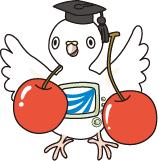 面接授業科目追加登録申請書（山形学習センター開設科目）登録希望科目を記入してください〔受講料：1科目（1単位）につき6,000円〕【注意事項】・学期毎に山形学習センターウェブサイトに掲載(センター内で掲示及び配布しています)される「面接授業科目追加登録について」を確認のうえお申込みください。・申請書提出後の変更・取消、納入した授業料の返還はできません。・先着申請で、郵送(現金書留)で申請する場合、期限内に郵便が届かなかった場合、申請した科目が既に定員に達した場合、申請内容に不備のある場合は、受付できませんので、返送に係る費用を差し引いた金額をお返しします。あらかじめご了承ください。提出先：〒990-8580　山形市城南町1-1-1霞城セントラル10階　放送大学山形学習センター電話：023-646-8836お問合せ・提出時間：火曜～金曜　10：00～17：30／土曜・日曜　10：00～16：30閉所日：月曜・祝日学生番号―　　　　　　　　―電　話　番　号ふりがな☎　　　　（　　　　）氏　名☎　　　　（　　　　）住　所〒　　　―　〒　　　―　住　所科目コードクラス科　目　名第1回目の日程月　　日(　)月　　日(　)月　　日(　)月　　日(　)